Maatregelen veilige WattCycling trainingen bij MB2sportOm te voldoen aan de regels van het protocol ‘Verantwoord Sporten’ van de branchevereniging NL Actief hebben we een aantal maatregelen genomen. Lees deze pagina goed, zodat je voorbereid naar de training komt. We verwachten van een ieder eigen verantwoordelijkheid.Heb jij of je huisgenoot last minute toch gezondheidsklachten? Blijf thuis en annuleer je boeking.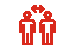 De WattCycling trainingen worden gegeven met een kleinere capaciteit dan normaal, zodat iedereen anderhalve meter afstand kan houden. We vragen je hier ook op te letten voorafgaand en na de training.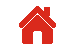 Er zijn vanuit het RIVM eisen gesteld aan de ventilatie van sportlocaties. Bij MB2sport voldoen we ruim aan deze eisen. Er komt continu verse lucht de zaal in en er vindt geen recirculatie van de lucht plaats.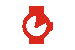 Reserveer je plek via het rooster van onze TRAININ app.  Kom alleen als je gezond bent. Wij stellen je 5 vragen aangaande je gezondheid. Zo weten we zeker dat iedereen die bij ons traint fit en gezond is. Je kan, zoals gebruikelijk, een maand van te voren je training boeken. Kom niet eerder dan 10 minuten voor de start van je training en kom in je fietskleding naar WattCycling.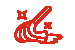 We houden extra schoonmaakrondes op onze locatie. 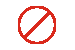 Gebruik van kleedkamers en douches is toegestaan. Ook hierbij geldt houd anderhalve meter afstand. Bij voorkeur thuis omkleden en douchen. 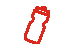 Voorkom lopen door de trainingszaal. Neem 2 bidons mee.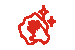 Maak de Wattbikes na gebruik schoon.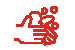 Was je handen voor je training.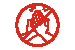 Jammer, maar veilig: geen high-fives en schud geen handen!Vanwege de hygiënemaatregelen is het niet meer mogelijk om een hartslagband te huren. Wil je trainen met een hartslagband? Dan zal je er zelf een moeten meenemen. Heb je geen hartslagband? Koop je WattCycling hartslagband voor €39,50 bij de WattCycling trainer.